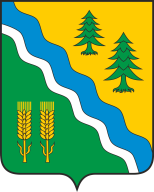 АДМИНИСТРАЦИЯ КРИВОШЕИНСКОГО РАЙОНАПОСТАНОВЛЕНИЕс. КривошеиноТомской областиОб утверждении муниципальной программы «Старшее поколение» на 2023-2025 годы»(в редакции от 04.04.2024 № 191)В соответствии с Федеральным законом от 06 октября 2003 года № 131-ФЗ «Об общих принципах организации местного самоуправления в Российской Федерации», на основании постановления Администрации Кривошеинского района от 10.10.2022 № 701 «Об утверждении Порядка принятия решений о разработке, реализации и оценки эффективности муниципальных программ Кривошеинского района»ПОСТАНОВЛЯЮ:1. Утвердить муниципальную программу «Старшее поколение» на 2023-2025 годы» согласно приложению к настоящему постановлению.2. Настоящее постановление вступает в силу с даты его официального опубликования и распространяется на правоотношения, возникшие 1 января 2023 года.3. Опубликовать настоящее постановление в газете «Районные вести» и разместить на официальном сайте муниципального образования Кривошеинский район Томской области в информационно-телекоммуникационной сети «Интернет».4. Контроль за исполнением настоящего постановления возложить на заместителя Главы Кривошеинского района по социально-экономическим вопросам.Мандраков Денис Олегович+7 (38-251) 2-14-27Прокуратура, Экономический отдел, Управление финансов, Отдел бухгалтерского учета, Кривошеинский районный совет ветеранов, МБУ «Кривошеинская ЦМБ», МБУК «Кривошеинская МЦКС», Ведущий специалист по жилищным целевым программамПриложение УТВЕРЖДЕНАпостановлением АдминистрацииКривошеинского районаот 11.11.2022 № 793Муниципальная программа«Старшее поколение» на 2023-2025 годы»с. Кривошеино20221. Паспорт муниципальной программы«Старшее поколение» на 2023-2025 годы»2. Содержание проблемы и обоснование необходимости ее решения.На современном этапе развития общества, проведение комплекса мероприятий по социальной поддержке незащищенных слоев населения является одним из приоритетных направлений Администрации Кривошеинского района.В Кривошеинском районе численность ветеранов по состоянию на 1 января 2022 года составляет 2323 человек (на 1 января 2021 года – 2454 человек). Численность ветеранов с каждым годом уменьшается, наравне с уменьшением численности людей пенсионного возраста.Актуальность проблемы определяется наличием в структуре населения Кривошеинского района значительного числа пенсионеров, главным источником доходов которых является пенсия, при этом ее размер не всегда сопоставим с величиной прожиточного минимума.Постоянное повышение цен на продукты питания, промышленные товары, медикаменты, рост оплаты за коммунальные услуги не позволяет пожилым людям производить жизненно – необходимые приобретения.Неустойчивое материальное положение, неудовлетворительное состояние здоровья, снижение конкурентоспособности на рынке труда в предпенсионном и пенсионном возрасте – характерные черты положения значительной части пожилых людей.Многие пожилые люди в современных социально – экономических условиях чувствуют свою неприспособленность и социальную невостребованность. Возможности для полноценного участия в общественной жизни у них ограничены.Пожилые люди нередко теряют ориентацию в современном социально-культурном пространстве, затрудняются их социальные контакты, что имеет негативные последствия не только для самих пенсионеров, но и для людей, их окружающих. В сфере охраны здоровья, социального и торгового обслуживания, организации культурного досуга, физкультурно-оздоровительной работы недостаток внимания к нуждам пожилых людей приводит к ограничению их доступа к общественным благам и услугам.На территории района созданы и действуют клубы по интересам, хоровые и вокальные коллективы ветеранов, танцевальные коллективы, коллективы изобразительного искусства, литературных и поэтических, прикладного искусства, историко-краеведческого направления. В течение 2021 года участниками данных клубов являлись 871 граждан старшего поколения (в 2020 году – 880 человек).Пожилые люди нуждаются в коренном улучшении своего положения, чему может служить комплексный подход к решению связанных с этим задач.Муниципальная программа разработана в соответствии с Постановлением Администрации Кривошеинского района от 10.10.2022 № 701 «Об утверждении Порядка принятия решений о разработке, реализации и оценки эффективности муниципальных программ Кривошеинского района» и направлена на решение цели 3 «Повышение уровня и качества жизни населения МО Кривошеинский район» Стратегии социально-экономического развития муниципального образования Кривошеинский район до 2030 года», утвержденной решением Думы Кривошеинского района от 24 декабря 2015 года № 24.3. Основные цели и задачи муниципальной программы.Целью Программы является создание условий для повышения качества жизни граждан старшего поколения, содействия их активному участию в общественной жизни.В рамках Программы предусматривается решение следующих приоритетных задач:1. Повышение информированности граждан пожилого возраста, формирование их активного социального статуса.2. Реализация культурно-досуговых потребностей пожилых людей, развитие их интеллектуального и творческого потенциала, современных форм общения.3. Предоставление помощи и услуг с учетом социальных особенностей отдельным категориям граждан старшего поколения.4. Сроки и этапы реализации муниципальной программы.Программа реализуется в один этап в 2023-2025 годах.5. Механизм реализации программы и контроля за реализацией муниципальной программы.Общий контроль за реализацией программы осуществляет заместитель Главы Кривошеинского района по социально-экономическим вопросам.Финансовый контроль за реализацией Программы осуществляет Дума Кривошеинского района и Управление финансов Администрации Кривошеинского района.Количественные показатели контролируются Администрацией Кривошеинского района.Инструментом контроля является годовой отчет и оперативная информация о реализации Программы.Корректировка целевых показателей Программы, исполнителей и сроков программных мероприятий осуществляется ежегодно в соответствии с утвержденным бюджетом на соответствующий период.6. Прогноз ожидаемых результатов и оценка эффективности реализации муниципальной программы.Программа будет способствовать созданию дополнительных условий для обеспечения социальной защищенности пожилых людей.Реализация мероприятий Программы позволит:1) Продолжить развитие единой системы социальной защиты пожилых людей, выделить приоритетные направления в ней;2) Поддержать людей старшего поколения в решении проблем;3) Повысить уровень социальной адаптации пожилых людей и упрочить социальные связи;4) Активизировать граждан в добровольной деятельности по решению социальных проблем пожилых людей;5) Усилить координацию деятельности органов местного самоуправления, организаций и общественных объединений по предоставлению гражданам старшего поколения социальных услуг.7. Перечень основных мероприятий муниципальной программы8. Индикаторы (показатели) цели и задач муниципальной программы11.11.2022№ 793И. о. Главы Кривошеинского районаА. В. ШтоббеНаименование муниципальной программы«Старшее поколение» на 2023-2025 годы«Старшее поколение» на 2023-2025 годы«Старшее поколение» на 2023-2025 годы«Старшее поколение» на 2023-2025 годы«Старшее поколение» на 2023-2025 годыКуратор муниципальной программыЗаместитель Главы Кривошеинского района по социально-экономическим вопросамЗаместитель Главы Кривошеинского района по социально-экономическим вопросамЗаместитель Главы Кривошеинского района по социально-экономическим вопросамЗаместитель Главы Кривошеинского района по социально-экономическим вопросамЗаместитель Главы Кривошеинского района по социально-экономическим вопросамЗаказчик муниципальной программыЭкономический отдел Администрации Кривошеинского районаЭкономический отдел Администрации Кривошеинского районаЭкономический отдел Администрации Кривошеинского районаЭкономический отдел Администрации Кривошеинского районаЭкономический отдел Администрации Кривошеинского районаИсполнители муниципальной программыАдминистрация Кривошеинского района,
Кривошеинский районный совет ветеранов, 
Муниципальное бюджетное учреждение культуры «Кривошеинская межпоселенческая централизованная клубная система» (далее - МБУК «Кривошеинская МЦКС»), 
Муниципальное бюджетное учреждение «Кривошеинская центральная межпоселенческая библиотека» (далее – МБУ «Кривошеинская ЦМБ»),
Администрации сельских поселений Кривошеинского района.Администрация Кривошеинского района,
Кривошеинский районный совет ветеранов, 
Муниципальное бюджетное учреждение культуры «Кривошеинская межпоселенческая централизованная клубная система» (далее - МБУК «Кривошеинская МЦКС»), 
Муниципальное бюджетное учреждение «Кривошеинская центральная межпоселенческая библиотека» (далее – МБУ «Кривошеинская ЦМБ»),
Администрации сельских поселений Кривошеинского района.Администрация Кривошеинского района,
Кривошеинский районный совет ветеранов, 
Муниципальное бюджетное учреждение культуры «Кривошеинская межпоселенческая централизованная клубная система» (далее - МБУК «Кривошеинская МЦКС»), 
Муниципальное бюджетное учреждение «Кривошеинская центральная межпоселенческая библиотека» (далее – МБУ «Кривошеинская ЦМБ»),
Администрации сельских поселений Кривошеинского района.Администрация Кривошеинского района,
Кривошеинский районный совет ветеранов, 
Муниципальное бюджетное учреждение культуры «Кривошеинская межпоселенческая централизованная клубная система» (далее - МБУК «Кривошеинская МЦКС»), 
Муниципальное бюджетное учреждение «Кривошеинская центральная межпоселенческая библиотека» (далее – МБУ «Кривошеинская ЦМБ»),
Администрации сельских поселений Кривошеинского района.Администрация Кривошеинского района,
Кривошеинский районный совет ветеранов, 
Муниципальное бюджетное учреждение культуры «Кривошеинская межпоселенческая централизованная клубная система» (далее - МБУК «Кривошеинская МЦКС»), 
Муниципальное бюджетное учреждение «Кривошеинская центральная межпоселенческая библиотека» (далее – МБУ «Кривошеинская ЦМБ»),
Администрации сельских поселений Кривошеинского района.Сроки (этапы) реализации муниципальной программы 2023-2025 годы2023-2025 годы2023-2025 годы2023-2025 годы2023-2025 годыЦель (цели) муниципальной программыСоздание условий для повышения качества жизни граждан старшего поколения, содействие их активному участию в общественной жизниСоздание условий для повышения качества жизни граждан старшего поколения, содействие их активному участию в общественной жизниСоздание условий для повышения качества жизни граждан старшего поколения, содействие их активному участию в общественной жизниСоздание условий для повышения качества жизни граждан старшего поколения, содействие их активному участию в общественной жизниСоздание условий для повышения качества жизни граждан старшего поколения, содействие их активному участию в общественной жизниПоказатели цели муниципальной программы и их значенияНаименование показателя / единица измеренияНаименование показателя / единица измерения2023 (план)2024 (план)2025 (план)Показатели цели муниципальной программы и их значения1. Доля граждан старшего поколения вовлеченных в хоровые и вокальные коллективы ветеранов и клубы по интересам (процентов)1. Доля граждан старшего поколения вовлеченных в хоровые и вокальные коллективы ветеранов и клубы по интересам (процентов)38,039,040,0Основные задачи муниципальной программы1. Повышение информированности граждан пожилого возраста, формирование их активного социального статуса.
2. Реализация культурно-досуговых потребностей пожилых людей, развитие их интеллектуального и творческого потенциала, современных форм общения.
3. Предоставление помощи и услуг с учетом социальных особенностей отдельным категориям граждан старшего поколения.1. Повышение информированности граждан пожилого возраста, формирование их активного социального статуса.
2. Реализация культурно-досуговых потребностей пожилых людей, развитие их интеллектуального и творческого потенциала, современных форм общения.
3. Предоставление помощи и услуг с учетом социальных особенностей отдельным категориям граждан старшего поколения.1. Повышение информированности граждан пожилого возраста, формирование их активного социального статуса.
2. Реализация культурно-досуговых потребностей пожилых людей, развитие их интеллектуального и творческого потенциала, современных форм общения.
3. Предоставление помощи и услуг с учетом социальных особенностей отдельным категориям граждан старшего поколения.1. Повышение информированности граждан пожилого возраста, формирование их активного социального статуса.
2. Реализация культурно-досуговых потребностей пожилых людей, развитие их интеллектуального и творческого потенциала, современных форм общения.
3. Предоставление помощи и услуг с учетом социальных особенностей отдельным категориям граждан старшего поколения.1. Повышение информированности граждан пожилого возраста, формирование их активного социального статуса.
2. Реализация культурно-досуговых потребностей пожилых людей, развитие их интеллектуального и творческого потенциала, современных форм общения.
3. Предоставление помощи и услуг с учетом социальных особенностей отдельным категориям граждан старшего поколения.Показатели задач муниципальной программы и их значенияНаименование показателя / единица измеренияНаименование показателя / единица измерения2023 (план)2024 (план)2025 (план)Показатели задач муниципальной программы и их значения1.1. Количество ветеранов, обеспеченных подпиской на газету (человек)1.1. Количество ветеранов, обеспеченных подпиской на газету (человек)606060Показатели задач муниципальной программы и их значения2.1. Количество проведенных областных и районных мероприятий, в которых приняли участие пожилые люди Кривошеинского района (ед.)2.1. Количество проведенных областных и районных мероприятий, в которых приняли участие пожилые люди Кривошеинского района (ед.)444Показатели задач муниципальной программы и их значения2.2. Количество участников мероприятий для пожилых людей (из числа пожилых людей) (человек)2.2. Количество участников мероприятий для пожилых людей (из числа пожилых людей) (человек)100100100Показатели задач муниципальной программы и их значения3.1. Количество отремонтированных жилых помещений (единиц)3.1. Количество отремонтированных жилых помещений (единиц)111Объемы и источники финансирования муниципальной программы (тыс. рублей)Общий объем финансирования 588,4 тыс. руб., в т.ч. по годам реализации:Общий объем финансирования 588,4 тыс. руб., в т.ч. по годам реализации:Общий объем финансирования 588,4 тыс. руб., в т.ч. по годам реализации:Общий объем финансирования 588,4 тыс. руб., в т.ч. по годам реализации:Общий объем финансирования 588,4 тыс. руб., в т.ч. по годам реализации:Объемы и источники финансирования муниципальной программы (тыс. рублей)По источникам финансированияВсего202320242025Объемы и источники финансирования муниципальной программы (тыс. рублей)Федеральный бюджет (по согласованию)0,00,00,00,0Объемы и источники финансирования муниципальной программы (тыс. рублей)Областной бюджет (по согласованию)150,050,050,050,0Объемы и источники финансирования муниципальной программы (тыс. рублей)Местный бюджет 472,877,9190,5170,0Объемы и источники финансирования муниципальной программы (тыс. рублей)Бюджет поселений (по согласованию)0,00,00,00,0Объемы и источники финансирования муниципальной программы (тыс. рублей)Внебюджетные источники (по согласованию)0,00,00,00,0Объемы и источники финансирования муниципальной программы (тыс. рублей)Всего по источникам финансирования588,4127,9240,5220,0Организация управления муниципальной программой и контроль за ее реализациейКонтроль за реализацией программы осуществляет заместитель Главы Кривошеинского района по социально-экономическим вопросам.Контроль за реализацией программы осуществляет заместитель Главы Кривошеинского района по социально-экономическим вопросам.Контроль за реализацией программы осуществляет заместитель Главы Кривошеинского района по социально-экономическим вопросам.Контроль за реализацией программы осуществляет заместитель Главы Кривошеинского района по социально-экономическим вопросам.Контроль за реализацией программы осуществляет заместитель Главы Кривошеинского района по социально-экономическим вопросам.№ п/пНаименование мероприятия муниципальной программыСрок реализацииОбъем финансирования (всего)В том числе за счет средств (тыс. руб.):В том числе за счет средств (тыс. руб.):В том числе за счет средств (тыс. руб.):В том числе за счет средств (тыс. руб.):В том числе за счет средств (тыс. руб.):Участник, участники мероприятий№ п/пНаименование мероприятия муниципальной программыСрок реализацииОбъем финансирования (всего)Федерального бюджетаОбластного бюджетаМестного бюджетаБюджета поселенийВнебюджетных источниковУчастник, участники мероприятийЗадача 1 - Повышение информированности граждан пожилого возраста, формирование их активного социального статуса.Задача 1 - Повышение информированности граждан пожилого возраста, формирование их активного социального статуса.Задача 1 - Повышение информированности граждан пожилого возраста, формирование их активного социального статуса.Задача 1 - Повышение информированности граждан пожилого возраста, формирование их активного социального статуса.Задача 1 - Повышение информированности граждан пожилого возраста, формирование их активного социального статуса.Задача 1 - Повышение информированности граждан пожилого возраста, формирование их активного социального статуса.Задача 1 - Повышение информированности граждан пожилого возраста, формирование их активного социального статуса.Задача 1 - Повышение информированности граждан пожилого возраста, формирование их активного социального статуса.Задача 1 - Повышение информированности граждан пожилого возраста, формирование их активного социального статуса.Задача 1 - Повышение информированности граждан пожилого возраста, формирование их активного социального статуса.1.1.Подписка на газету Кривошеинского района «Районные вести» для ветеранов202320,00,00,020,00,00,0Администрация Кривошеинского района, Кривошеинский районный совет ветеранов1.1.Подписка на газету Кривошеинского района «Районные вести» для ветеранов202460,50,00,060,50,00,0Администрация Кривошеинского района, Кривошеинский районный совет ветеранов1.1.Подписка на газету Кривошеинского района «Районные вести» для ветеранов202540,00,00,040,00,00,0Администрация Кривошеинского района, Кривошеинский районный совет ветеранов1.2.Ведение рубрики «Седое поколение» в газете «Районные вести» Кривошеинского района20230,00,00,00,00,00,0Редакция газеты «Районные вести» Кривошеинского района1.2.Ведение рубрики «Седое поколение» в газете «Районные вести» Кривошеинского района20240,00,00,00,00,00,0Редакция газеты «Районные вести» Кривошеинского района1.2.Ведение рубрики «Седое поколение» в газете «Районные вести» Кривошеинского района20250,00,00,00,00,00,0Редакция газеты «Районные вести» Кривошеинского районаИтого по 1 задаче:Итого по 1 задаче:Итого по 1 задаче:120,50,00,0120,50,00,0Задача 2 - Реализация культурно-досуговых потребностей пожилых людей, развитие их интеллектуального и творческого потенциала, современных форм общения.Задача 2 - Реализация культурно-досуговых потребностей пожилых людей, развитие их интеллектуального и творческого потенциала, современных форм общения.Задача 2 - Реализация культурно-досуговых потребностей пожилых людей, развитие их интеллектуального и творческого потенциала, современных форм общения.Задача 2 - Реализация культурно-досуговых потребностей пожилых людей, развитие их интеллектуального и творческого потенциала, современных форм общения.Задача 2 - Реализация культурно-досуговых потребностей пожилых людей, развитие их интеллектуального и творческого потенциала, современных форм общения.Задача 2 - Реализация культурно-досуговых потребностей пожилых людей, развитие их интеллектуального и творческого потенциала, современных форм общения.Задача 2 - Реализация культурно-досуговых потребностей пожилых людей, развитие их интеллектуального и творческого потенциала, современных форм общения.Задача 2 - Реализация культурно-досуговых потребностей пожилых людей, развитие их интеллектуального и творческого потенциала, современных форм общения.Задача 2 - Реализация культурно-досуговых потребностей пожилых людей, развитие их интеллектуального и творческого потенциала, современных форм общения.Задача 2 - Реализация культурно-досуговых потребностей пожилых людей, развитие их интеллектуального и творческого потенциала, современных форм общения.2.1.Организация проведения мероприятий ко Дню Победы советского народа в Великой Отечественной войне и Дню памяти и скорби20230,00,00,00,00,00,0Кривошеинский районный совет ветеранов2.1.Организация проведения мероприятий ко Дню Победы советского народа в Великой Отечественной войне и Дню памяти и скорби20245,00,00,05,00,00,0Кривошеинский районный совет ветеранов2.1.Организация проведения мероприятий ко Дню Победы советского народа в Великой Отечественной войне и Дню памяти и скорби20255,00,00,05,00,00,0Кривошеинский районный совет ветеранов2.2.Оказание содействия районному хору «Ветеран», вокальному ансамблю «Гармония», вокальному ансамблю «Родники» для участия в выездных мероприятиях. Выезды ветеранского актива на областные и районные мероприятия202316,50,00,016,50,00,0Администрация Кривошеинского района, МБУК «Кривошеинская МЦКС»2.2.Оказание содействия районному хору «Ветеран», вокальному ансамблю «Гармония», вокальному ансамблю «Родники» для участия в выездных мероприятиях. Выезды ветеранского актива на областные и районные мероприятия202440,00,00,040,00,00,0Администрация Кривошеинского района, МБУК «Кривошеинская МЦКС»2.2.Оказание содействия районному хору «Ветеран», вокальному ансамблю «Гармония», вокальному ансамблю «Родники» для участия в выездных мероприятиях. Выезды ветеранского актива на областные и районные мероприятия202540,00,00,040,00,00,0Администрация Кривошеинского района, МБУК «Кривошеинская МЦКС»2.3.Оказание поддержки в праздновании Дня старшего поколения20230,00,00,00,00,00,0Администрация Кривошеинского района, Кривошеинский районный совет ветеранов2.3.Оказание поддержки в праздновании Дня старшего поколения202425,00,00,025,00,00,0Администрация Кривошеинского района, Кривошеинский районный совет ветеранов2.3.Оказание поддержки в праздновании Дня старшего поколения202525,00,00,025,00,00,0Администрация Кривошеинского района, Кривошеинский районный совет ветеранов2.4.Материальная поддержка лучших активистов ветеранского движения20230,00,00,00,00,00,0Кривошеинский районный совет ветеранов2.4.Материальная поддержка лучших активистов ветеранского движения20245,00,00,05,00,00,0Кривошеинский районный совет ветеранов2.4.Материальная поддержка лучших активистов ветеранского движения20255,00,00,05,00,00,0Кривошеинский районный совет ветеранов2.5.Чествование тружеников тыла к юбилейным дням рождения20230,00,00,00,00,00,0Кривошеинский районный совет ветеранов2.5.Чествование тружеников тыла к юбилейным дням рождения20245,00,00,05,00,00,0Кривошеинский районный совет ветеранов2.5.Чествование тружеников тыла к юбилейным дням рождения20255,00,00,05,00,00,0Кривошеинский районный совет ветерановИтого по 2 задаче:Итого по 2 задаче:Итого по 2 задаче:176,50,00,0176,50,00,0Задача 3 - Предоставление помощи и услуг с учетом социальных особенностей отдельным категориям граждан старшего поколения.Задача 3 - Предоставление помощи и услуг с учетом социальных особенностей отдельным категориям граждан старшего поколения.Задача 3 - Предоставление помощи и услуг с учетом социальных особенностей отдельным категориям граждан старшего поколения.Задача 3 - Предоставление помощи и услуг с учетом социальных особенностей отдельным категориям граждан старшего поколения.Задача 3 - Предоставление помощи и услуг с учетом социальных особенностей отдельным категориям граждан старшего поколения.Задача 3 - Предоставление помощи и услуг с учетом социальных особенностей отдельным категориям граждан старшего поколения.Задача 3 - Предоставление помощи и услуг с учетом социальных особенностей отдельным категориям граждан старшего поколения.Задача 3 - Предоставление помощи и услуг с учетом социальных особенностей отдельным категориям граждан старшего поколения.Задача 3 - Предоставление помощи и услуг с учетом социальных особенностей отдельным категориям граждан старшего поколения.Задача 3 - Предоставление помощи и услуг с учетом социальных особенностей отдельным категориям граждан старшего поколения.3.1.Организация и проведение ремонта жилья для тружеников тыла, вдов тружеников тыла202391,40,050,041,40,00,0Администрация Кривошеинского района3.1.Организация и проведение ремонта жилья для тружеников тыла, вдов тружеников тыла2024100,00,050,050,00,00,0Администрация Кривошеинского района3.1.Организация и проведение ремонта жилья для тружеников тыла, вдов тружеников тыла2025100,00,050,050,00,00,0Администрация Кривошеинского районаИтого по 3 задаче:Итого по 3 задаче:Итого по 3 задаче:291,40,0150,0141,40,00,0Итого по Программе:Итого по Программе:2023127,90,050,077,90,00,0Итого по Программе:Итого по Программе:2024240,50,050,0190,50,00,0Итого по Программе:Итого по Программе:2025220,00,050,0170,00,00,0Итого по Программе:Итого по Программе:Всего:588,40,0150,0438,40,00,0№ п/пНаименование показателяЕдиница измеренияМетодика расчета показателяЦелевые значения индикатора/показателя реализации программы по годамЦелевые значения индикатора/показателя реализации программы по годамЦелевые значения индикатора/показателя реализации программы по годамЦелевые значения индикатора/показателя реализации программы по годам№ п/пНаименование показателяЕдиница измеренияМетодика расчета показателя2022 (базовый год)2023 (план)2024 (план)2025 (план)Цель - Создание условий для повышения качества жизни граждан старшего поколения, содействие их активному участию в общественной жизни.Цель - Создание условий для повышения качества жизни граждан старшего поколения, содействие их активному участию в общественной жизни.Цель - Создание условий для повышения качества жизни граждан старшего поколения, содействие их активному участию в общественной жизни.Цель - Создание условий для повышения качества жизни граждан старшего поколения, содействие их активному участию в общественной жизни.Цель - Создание условий для повышения качества жизни граждан старшего поколения, содействие их активному участию в общественной жизни.Цель - Создание условий для повышения качества жизни граждан старшего поколения, содействие их активному участию в общественной жизни.Цель - Создание условий для повышения качества жизни граждан старшего поколения, содействие их активному участию в общественной жизни.Цель - Создание условий для повышения качества жизни граждан старшего поколения, содействие их активному участию в общественной жизни.1Доля граждан старшего поколения вовлеченных в хоровые и вокальные коллективы ветеранов и клубы по интересампроцентовД(гсп) = К(у) / К(в), где Д(гсп) - Доля граждан старшего поколения вовлеченных в хоровые и вокальные коллективы ветеранов и клубы по интересам, К(у) – количество участников клубов по интересам и хоровых вокальных коллективов, К(в) – количество ветеранов на территории района 37,538,039,040,0Задача 1 – Повышение информированности граждан пожилого возраста, формирование их активного социального статуса.Задача 1 – Повышение информированности граждан пожилого возраста, формирование их активного социального статуса.Задача 1 – Повышение информированности граждан пожилого возраста, формирование их активного социального статуса.Задача 1 – Повышение информированности граждан пожилого возраста, формирование их активного социального статуса.Задача 1 – Повышение информированности граждан пожилого возраста, формирование их активного социального статуса.Задача 1 – Повышение информированности граждан пожилого возраста, формирование их активного социального статуса.Задача 1 – Повышение информированности граждан пожилого возраста, формирование их активного социального статуса.Задача 1 – Повышение информированности граждан пожилого возраста, формирование их активного социального статуса.1.1.Количество ветеранов, обеспеченных подпиской на газету «Районные вести»человек-60306060Задача 2 - Реализация культурно-досуговых потребностей пожилых людей, развитие их интеллектуального и творческого потенциала, современных форм общения.Задача 2 - Реализация культурно-досуговых потребностей пожилых людей, развитие их интеллектуального и творческого потенциала, современных форм общения.Задача 2 - Реализация культурно-досуговых потребностей пожилых людей, развитие их интеллектуального и творческого потенциала, современных форм общения.Задача 2 - Реализация культурно-досуговых потребностей пожилых людей, развитие их интеллектуального и творческого потенциала, современных форм общения.Задача 2 - Реализация культурно-досуговых потребностей пожилых людей, развитие их интеллектуального и творческого потенциала, современных форм общения.Задача 2 - Реализация культурно-досуговых потребностей пожилых людей, развитие их интеллектуального и творческого потенциала, современных форм общения.Задача 2 - Реализация культурно-досуговых потребностей пожилых людей, развитие их интеллектуального и творческого потенциала, современных форм общения.Задача 2 - Реализация культурно-досуговых потребностей пожилых людей, развитие их интеллектуального и творческого потенциала, современных форм общения.2.1.Количество проведенных областных и районных мероприятий, в которых приняли участие пожилые люди Кривошеинского районаединиц-44442.2.Количество участников мероприятий для пожилых людейчеловек-100100100100Задача 3 - Предоставление помощи и услуг с учетом социальных особенностей отдельным категориям граждан старшего поколения.Задача 3 - Предоставление помощи и услуг с учетом социальных особенностей отдельным категориям граждан старшего поколения.Задача 3 - Предоставление помощи и услуг с учетом социальных особенностей отдельным категориям граждан старшего поколения.Задача 3 - Предоставление помощи и услуг с учетом социальных особенностей отдельным категориям граждан старшего поколения.Задача 3 - Предоставление помощи и услуг с учетом социальных особенностей отдельным категориям граждан старшего поколения.Задача 3 - Предоставление помощи и услуг с учетом социальных особенностей отдельным категориям граждан старшего поколения.Задача 3 - Предоставление помощи и услуг с учетом социальных особенностей отдельным категориям граждан старшего поколения.Задача 3 - Предоставление помощи и услуг с учетом социальных особенностей отдельным категориям граждан старшего поколения.3.1.Количество отремонтированных жилых помещенийединиц-1311